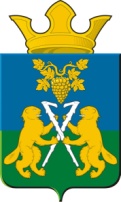 АДМИНИСТРАЦИЯ НИЦИНСКОГО СЕЛЬСКОГО ПОСЕЛЕНИЯСЛОБОДО-ТУРИНСКОГО МУНИЦИПАЛЬНОГО РАЙОНА СВЕРДЛОВСКОЙ ОБЛАСТИП О С Т А Н О В Л Е Н И ЕОт  25 ноября 2022 года                                                                                               с.Ницинское                                               № 128Об участии в конкурсе «Здоровое село – территория трезвости» среди муниципальных образований, расположенных на территории Свердловской области, не имеющих статус сельских поселений В соответствии с Распоряжением Правительства Свердловской области от 30.03.2018 г. № 195-РП «О проведении   конкурса «Здоровое село – территория трезвости» среди сельских населенных пунктов, расположенных на территории Свердловской области, не имеющих статус «муниципального образования», в целях активизации и стимулирования деятельности жителей Ницинского сельского поселения по пропаганде здорового образа жизни, Администрация Ницинского сельского поселения Слободо - Туринского муниципального района Свердловской областиПОСТАНОВЛЯЕТ:1. Принять участие в конкурсе «Здоровое село – территория трезвости» среди сельских населенных пунктов, расположенных на территории Свердловской области, не имеющих статус муниципального образования» (далее – Конкурс);2. Утвердить состав организационного комитета по организации и проведению мероприятий в рамках Конкурса (приложение №1);3. Утвердить план мероприятий в рамках Конкурса (приложение № 2)4. Утвердить смету проведения мероприятий, в рамках проведения Конкурса (Приложение № 3). 5. Контроль исполнения настоящего Постановления оставляю за собой.Глава администрацииНицинского сельского поселения                                  Т.А.КузевановаПриложение № 1 кПостановлению администрации Ницинского сельского поселения от 25 ноября 2022 г. № 128 СОСТАВорганизационного комитета по организации и проведению мероприятий в рамках конкурса «Здоровое село – территория трезвости» среди муниципальных образований, расположенных на территории Свердловской области, имеющих статус сельских поселенийПриложение № 2 к Постановлению администрации Ницинскоесельского поселенияот 25 ноября 2022 года № 128План работы «Здоровое село- территория трезвости»План  работы «Здоровое село- территория трезвости»Юртовский Дом культуры	Приложение № 3 к Постановлению администрации Ницинскогосельского поселенияот 25 ноября 2022 года №128 Смета проведения мероприятий в рамках конкурса «Здоровое село – территория трезвости» среди муниципальных образований, расположенных на территории Свердловской области, имеющих статус сельских поселенийКузеванова Т.А..Кузеванова Т.А..- глава Ницинского  сельского поселения Слободо – Туринского муниципального района Свердловской области, председатель оргкомитета;- глава Ницинского  сельского поселения Слободо – Туринского муниципального района Свердловской области, председатель оргкомитета;Лапина Т.М.Лапина Т.М.- директор бюджетного учреждения культуры «Ницинский культурно-досуговый центр», заместитель председателя оргкомитета;- директор бюджетного учреждения культуры «Ницинский культурно-досуговый центр», заместитель председателя оргкомитета;Глухих М.В.                          Глухих М.В.                          -  специалист  1 категории администрации Ницинского  сельского поселения  , секретарь оргкомитета.-  специалист  1 категории администрации Ницинского  сельского поселения  , секретарь оргкомитета.Члены оргкомитета:Зырянов А.В.Зырянова И.В.Полякова М.А.Члены оргкомитета:Зырянов А.В.Зырянова И.В.Полякова М.А.- заместитель главы администрации Ницинского сельского поселения;- председатель Думы Ницинского  сельского поселения;- директор МКОУ «Ницинская СОШ»;- заместитель главы администрации Ницинского сельского поселения;- председатель Думы Ницинского  сельского поселения;- директор МКОУ «Ницинская СОШ»;Каримова Э.А.Сагитулина Л.Т. Каримова Э.А.Сагитулина Л.Т. - заведующая  МКДОУ детский  сад «Колосок»;- культорганизатор Юртовского ДК.- заведующая  МКДОУ детский  сад «Колосок»;- культорганизатор Юртовского ДК.№Наименование и формамероприятияМесто проведенияДата проведенияОтветственные за проведение 1Акция «Всероссийский день трезвости» профилактика ЗОЖНицинский ДК11.09.2022Специалисты ДК2.Туристический поход «Под золотом шатром голубых небес»Ницинский ДК 15.09.2022Специалисты ДК3.Акция «День отца»Ницинский ДК16.10.2022Специалисты ДК4.Кросс Нации 2022Ницинский ДК18.09.2022Специалисты ДК5.Акция «СтартапМоеОтечество»Ницинский ДК20.09.2022Специалисты ДК6.Фольклорно-игровая программа «Осенины»Ницинский ДК24.09.2022Специалисты ДК7.Информационный час «Здоровым быть здорово»Ницинский ДК06.10.2022Специалисты ДК8.Беседа «Алкоголь- друг или враг?»Ницинский ДК12.10.2022Специалисты ДК9.Игра в теннисНицинский ДК20.10.2022Специалисты ДК10.Игровая программа для подростков«Спортивная минутка»Ницинский ДК25.10.2022Специалисты ДК11.Концертная программа «Осень жизни пора золотая»27.10.2022Специалисты ДК12.«Веселая физкультминутка»  игровая программа для детейНицинский ДК27.10.2022Специалисты ДК13.Беседа по правовому воспитанию  для подростковНицинский ДК28.10.2022Специалисты ДК14. Беседа о здоровье  для детей «Скуку, простуду, безделье меняем на бодрость, здоровье, веселье»Ницинский ДК31.10.2022Специалисты ДК15.Фестиваль национальных культур «Мы вместе-мы едины!»Ницинский ДК04.11.2022 Специалисты ДК16.Просмотр видеоролика «Мы в ответе за свои поступки»Ницинский ДК10.11.2022Специалисты ДК17. Тематический час «Правила поведения в общественных местах»Ницинский ДК 11.11.2022Специалисты ДК18.Развлекательная программа « День рождения Деда Мороза»Ницинский ДК18.11.2022Специалисты ДК19.Спортивное мероприятие для людей старшего возраста «Мы не можем без движения, мы всегда под напряжением»»Ницинский ДК23.11.2022 Специалисты ДК20.Концертная программа «Её величество мама!»Ницинский ДК27.11.2022Специалисты ДК21. Час здоровья «Спорту и здоровью-ДА! Вредным привычкам-НЕТ!»Ницинский ДК 28.11.2022 Специалисты ДК22.Акция «Расскажи о СПИД соседу»Ницинский ДК 01.12.2022 Специалисты ДК23.Развлекательная программа к Дню инвалида «Поверь, что ты не одинок»Ницинский ДК03.12.2022Специалисты ДК24.Конкурсная игровая программа «Береги здоровье смолоду»Ницинский ДК15.12.2022Специалисты ДК 25.Акция «Наркомания –наваждение века»Ницинский ДК26.12.2022Специалисты ДК26.Новогоднее представление для детей «Как дед Мороз кролику год передавал»Ницинский ДК29.12.2022Специалисты ДК27.Новогоднее театрализованное представление для взрослых Ницинский ДК31.12.2022Специалисты ДК28.Спортивно- массовое мероприятие для детей «Мы мороза не боимся»Ницинский ДКЯнварь2023Специалисты ДК29.Развлекательная программа к Рождеству Ницинский ДКЯнварь2023Специалисты ДК30.Акция «Мой выбор трезвость»Ницинский ДКЯнварь2023Специалисты ДК31.Конкурс плакатов «Мы против вредных привычек»Ницинский ДКЯнварь2023Специалисты ДК32.Территориальный фестиваль «Защитникам Отечества Славу поем»Ницинский ДКФевраль2023Специалисты ДК33.Спортивное мероприятие «Лыжня России 2023»Ницинский ДКФевраль2023Специалисты ДК34.Спортивно-массовое мероприятие для детей «Здоровье детей-богатство России»Ницинский ДКФевраль2023Специалисты ДК35.Викторина «Что мы знаем об алкоголизме»Ницинский ДКФевраль2023Специалисты ДК36.Акция «Алкоголь – друг или враг?»Ницинский ДКФевраль2023Специалисты ДК37.Показ видеороликов, посвященный ЗОЖНицинский ДКМарт2023Специалисты ДК38.Конкурс агитбригад «Сегодня быть здоровым модно и престижно»Ницинский ДКМарт2023Специалисты ДК39.Спортивно-игровая программа  для детей «Путешествие в страну здоровья»Ницинский ДКМарт2023Специалисты ДК40.Концертная программа к Международному дню 8 мартаНицинский ДКМарт2023Специалисты ДК41.Игровая программа  к 1 апреляНицинский ДКАпрель2023Специалисты ДК42.Тематический час для молодежи «Ценности нового поколения»Ницинский ДКАпрель2023Специалисты ДК43.Акция «Курение или здоровье: выбор за вами!»Ницинский ДКАпрель2023Специалисты ДК44.Оформление информационного стенда «СДЕЛАЙ ПРИВИВКУ-защити себя и своих близких!»Ницинский ДКАпрель2023Специалисты ДК45.Первомайский велопробегНицинский ДКМай2023Специалисты ДК46.Спортивная программа «Мой веселый, звонкий мяч»Ницинский ДКМай2023Специалисты ДК47.Тематический час «Веселый урок здоровья»Ницинский ДКМай2023Специалисты ДК48.Культурно-массовые мероприятия, посвященные Дню ПобедыНицинский ДКМай2023Специалисты ДК49.Фестиваль «Созвездие  талантов»Ницинский ДКИюнь2023Специалисты ДК50.Акция «Жизнь прекрасна, не трать ее напрасно!»Ницинский ДКИюнь2023Специалисты ДК51.Квест для молодежи «Пять шагов к здоровью»Ницинский ДКИюнь2023Специалисты ДК52.Спортивное мероприятие к Дню молодежиНицинский ДКИюнь2023Специалисты ДК53.Семейный спортивный праздник «Всей семьей на старт»Ницинский ДКИюнь2023Специалисты ДК54.Информационный час «Здоровому все здорово!»Ницинский ДКИюль2023Специалисты ДК55.Тематический час «Жизнь прекрасна, когда она безопасна»Ницинский ДКИюль2023Специалисты ДК56.Конкурс рисунков «Трезвость – норма жизни»Ницинский ДКИюль2023Специалисты ДК57.Спортивно-игровая программа к Дню физкультурника  «Праздник спорта»Ницинский ДКАвгуст2023Специалисты ДК58.Оформление информационного стенда «Здоровье-бесценное богатство»Ницинский ДКАвгуст2023Специалисты ДК60.Акция «Скажем наркотикам-НЕТ»Ницинский ДКАвгуст2023Специалисты ДК61.Спортивная программа для пенсионеров «Наш девиз-здоровье и сила»Ницинский ДКАвгуст2023Специалисты ДК62.Туристический поход «По тропе здоровья»Ницинский ДКСентябрь2023Специалисты ДК63.Акция к Дню трезвости «С алкоголем и никотином нам не по пути»Ницинский ДКСентябрь2023Специалисты ДК64.«Кросс Нации 2023», «Спорт за трезвость»Ницинский ДКСентябрь2023Специалисты ДК65.Выставка рисунков «Мир против наркотиков»Ницинская сельская библиотека22.09.2022Боровикова Н.А.66.Выставка-призыв «Долой курение и пиво – от спорта больше позитива!»Ницинская сельская библиотека14 .10.2022Боровикова Н.А.67.Профилактическая беседа «Не пустидиабет в свою жизнь»Ницинская сельская библиотека11.11.2022Боровикова Н.А.68.Акция «Знать -чтобы жить!(к всемирному Дню борьбы со СПИДом)Ницинская сельская библиотека01.12.2022Боровикова Н.А.69.Викторина «Что ты знаешь о СПИДЕ?»НСШ01.12.2022Боровикова Н.А.70.Игра-соревнование «Формула здоровья»НСШ31.01.2023Боровикова Н.А.71.Выставка-совет «Добрые советы для вашего здоровья»Ницинская сельская библиотекаС 13.02-по 18.02 2023Боровикова Н.А.72.Беседа  «Наркотики и наркомания: опасный круг»(к межд. дню борьбы с наркоманией)Ницинская сельская библиотека01.03.2023Боровикова Н.А.73.Круглый стол «Строим дом своего здоровья»Ницинская сельская библиотека07.04.2023Боровикова Н.А.74.Беседа-рекомендация «Поведать хочу, как хвори лечу»Ницинская сельская библиотека28.04.2023Боровикова Н.А.75.Квест «Секрет здоровья»Ницинская сельская библиотека23 .05.2023Боровикова Н.А.76.Конкурсно-игровая программа «Мы за здоровый образ жизни»Ницинская сельская библиотека08.06.2023Боровикова Н.А.77.Уличная акция «Здоровье молодежи-здоровье России»Ницинская сельская библиотека20.06.2023Боровикова Н.А.78.Конкурс рисунков «Здоровым быть здорово!»Ницинская сельская библиотека25.08.2023Боровикова Н.А.79.Видео-презентация «Герои мультфильмов приходят на помощь»Ницинская сельская библиотека12.09.2023Боровикова Н.А.80.Информационный материал «Физическая культура и оздоровление» (для родителей)Поход (для детей)Спортивный досуг «Вот она какая, осень золотая» (для детей)Экскурсия по улицам селаМКДОУ «Ницинский д/сад «Колосок»Сентябрь Инструктор ФКВоспитатели81.Информационный материал «Подготовка одежды к занятиям физической культурой в зале и на воздухе» (для родителей)Спортивный досуг «Не боимся мы дождей» (для детей)Консультация «Роль двигательного режима в здоровье дошкольника» (для педагогов)МКДОУ «Ницинский д/сад «Колосок»ОктябрьИнструктор ФКВоспитатели82.Проект «Неделя здоровья» (совместная деятельность воспитатель-ребенок-родитель)Информационный материал для родителей «Возрастные нормативы двигательной активности детей», «Закаливание детей в домашних условиях» (для родителей и педагогов)Игры разных народов ( спортивное развлечение для детей)МКДОУ «Ницинский д/сад «Колосок»НоябрьИнструктор ФКВоспитатели83.Информационный материал «Игры на свежем воздухе», «Безопасная зима» (для родителей)Спортивная квест –игра «Необитаемый остров» (для детей)Практикум «Мы здоровью скажем: «ДА» (для воспитателей)МКДОУ «Ницинский д/сад «Колосок»ДекабрьИнструктор ФКВоспитатели Педагоги всех групп84.Информационный материал «Зимние травмы», «Зимние забавы» (для родителей)Спортивны досуг на улице «Рождественские забавы» (для детей)МКДОУ «Ницинский д/сад «Колосок»ЯнварьИнструктор ФКВоспитатели85.Информационный материал «Спорт. Нужен ли детям спорт? Основные сведения о занятиях детей спортом» (для родителей)Спортивный досуг на улице «Космонавтом стать хочу» (для детей)«Районная зимняя спартакиада 2023»(для детей)«Лыжня России 2022» (для детей и персонала ДОУ)МКДОУ «Ницинский д/сад «Колосок»ФевральИнструктор ФКВоспитатели86.Информационный материал «Русские народные традиции», «Забавы и игры по русским народным традициям» (для родителей)Спортивное развлечение «Мы сильные, смелые, ловкие, умелые» (для детей)Викторина «Физическая культура и спорт» (для детей)МКДОУ «Ницинский д/сад «Колосок»МартИнструктор ФКВоспитатели87.Информационный материал «Вместе весело шагать», «Опасная Весна» (для родителей)Квест «За золотым ключиком» (для детей)Мастер-класс «Мяч в жизни дошкольника» (для родителей и воспитателей)МКДОУ «Ницинский д/сад «Колосок»АпрельИнструктор ФКВоспитатели88.Информационный материал «Солнце, воздух и вода - наши лучшие друзья» (для родителей)Спортивный досуг на улице «Мы витамины» (для детей)Районное спортивное мероприятие «Юные ГТОшки» (дети, воспитатель, родитель)МКДОУ «Ницинский д/сад «Колосок»МайИнструктор ФКВоспитатели89.Информационный материал «Безопасное лето» (для родителей)Проект летней оздоровительной работы«Вот оно лето!» (для детей, родителей и воспитателей)«Кросс наций 2023»(для детей и персонала ДОУ)Консультация «Дорожка здоровья на летнем участке» (для воспитателей)МКДОУ «Ницинский д/сад «Колосок»Летний оздоровительный период – июнь, июль, августИнструктор ФКВоспитатели90.Участие в областном социально-педагогическом проекте «Будь здоров!»МКОУ «Ницинская СОШ»В течение годаклассный руководитель7 класса Сергеев А.Н.,учитель физкультурыШароватов Я.В.,педагог-организаторТугунова И.О.91.Беседы, классные часы направленные на профилактику и борьбу с табачной и алкогольной зависимостьюМКОУ «Ницинская СОШ» В течение годаклассные руководители 1-11 классов92.Публикации и социальная реклама на сайте школы и страничках в ВК, ОдноклассникахМКОУ «Ницинская СОШ»В течение годаПедагог-организатор,классные руководители,93.«Кросс наций -2022»МКОУ «Ницинская СОШ»сентябрьУчитель физкультуры Шароватов Я.В.,педагог-организатор94.Принятие норм ГТОМКОУ «Ницинская СОШ»СентябрьУчитель физкультуры Шароватов Я.В.,педагог-организатор95.Соревнования по шашкам и шахматамМКОУ «Ницинская СОШ»октябрьУчитель физкультуры Шароватов Я.В.,педагог-организатор96.Акция «Сбереги природу – сдай батарейку»МКОУ «Ницинская СОШ»октябрьПедагог-организатор97.Соревнования по волейболуМКОУ «Ницинская СОШ»ноябрьУчитель физкультуры Шароватов Я.В.,педагог-организатор98.Медицинский лекторий «Личная гигиена школьника» 1-5 классыМКОУ «Ницинская СОШ»декабрьМед. работник школыКайгородова Н.В.99.Проведение массовых спортивных мероприятий, направленных на утверждение трезвого и здорового образа жизниСоревнования по «Футболу»МКОУ «Ницинская СОШ»декабрьУчитель физкультуры Шароватов Я.В.,педагог-организатор100.Волонтерская акция «Будем здоровы», направленная на антиалкогольную профилактику, борьбу с курением (профилактические беседы, показ фильма, распространение памяток)МКОУ «Ницинская СОШ»Январьпедагог-психологДокучаева С.В.,педагог-организаторТугунова И.О,классные руководители 5-11 классов101.Медицинский лекторий «Берегите здоровье смолоду»МКОУ «Ницинская СОШ»ЯнварьМед. работник школыКайгородова Н.В.102.Проведение массовых спортивных мероприятий, направленных на утверждение трезвого и здорового образа жизниСпортивные соревнования «Папа, мама, я – спортивная семья»МКОУ «Ницинская СОШ»ЯнварьУчитель физкультуры Шароватов Я.В.103.Публикации в СМИ, направленные на укрепление здорового образа жизни, профилактику алкоголизма, наркомании и табакокуренияПредложенная тема: Публикация о месячнике военно-патриотического воспитанияМКОУ «Ницинская СОШ»ФевральПедагог-организатор ОБЖСергеев А.Н.104.Проведение массовых спортивных мероприятий, направленных на утверждение трезвого и здорового образа жизни«Лыжня Росси-2022»МКОУ «Ницинская СОШ»ФевральУчитель физкультуры Шароватов Я.В.105.Проведение массовых спортивных мероприятий, направленных на утверждение трезвого и здорового образа жизниСпортивный праздник, посвященный Дню защитника ОтечестваМКОУ «Ницинская СОШ»ФевральУчитель физкультуры Шароватов Я.В.106.Публикации в СМИ, направленные на укрепление здорового образа жизни, профилактику алкоголизма, наркомании и табакокуренияМКОУ «Ницинская СОШ»МартУчитель физкультуры Шароватов Я.В.107.Волонтерская акция «Здоровью – зеленый свет!» (Размещение в соц. сетях видеороликов направленных на пропаганду ЗОЖ, снятых учениками школы)МКОУ «Ницинская СОШ»Мартпедагог-организаторТугунова И.О.,классные руководители 1-11 классов108.Библиотечная выставка «Предупредить – значит спасти!»МКОУ «Ницинская СОШ»МартПедагог-библиотекарь Докучаева С.В.109.Медицинский лекторий «О вредных привычках ( о вреде курения, алкоголя, наркомания)»МКОУ «Ницинская СОШ»МартМед. работник школыКайгородова Н.В.110.Проведение массовых спортивных мероприятий, направленных на утверждение трезвого и здорового образа жизниВнутришкольные соревнования по баскетболуМКОУ «Ницинская СОШ»МартУчитель физкультуры Шароватов Я.В.111.Проведение массовых спортивных мероприятий, направленных на утверждение трезвого и здорового образа жизниВнутришкольные соревнования по легкой атлетикеМКОУ «Ницинская СОШ»АпрельУчитель физкультуры Шароватов Я.В.112.Проведение массовых спортивных мероприятий, направленных на утверждение трезвого и здорового образа жизниПринятие норм ГТОМКОУ «Ницинская СОШ»АпрельУчитель физкультуры Шароватов Я.В.113.Конкурс сочинений на тему трезвого и здорового образа жизниМКОУ «Ницинская СОШ»АпрельУчителя литературы114.Волонтерская акция «Бросайте курить, родители» (Размещение рисунков антитабачной направленности на информационных стендах села, и в соц. сетях)МКОУ «Ницинская СОШ»Апрельпедагог-организаторТугунова И.О.,классные руководители 1-11 классов,учитель ИЗОБелоногова Ф.В.115.Медицинский лекторий «СПИД и его профилактика»МКОУ «Ницинская СОШ»МайУчитель физкультуры Шароватов Я.В.116.Проведение массовых спортивных мероприятий, направленных на утверждение трезвого и здорового образа жизниЭстафета ко Дню ПобедыМКОУ «Ницинская СОШ»МайУчитель физкультуры Шароватов Я.В.117.Проведение массовых спортивных мероприятий, направленных на утверждение трезвого и здорового образа жизниРусская лаптаМКОУ «Ницинская СОШ»МайУчитель физкультуры Шароватов Я.В.118.Проведение массовых спортивных мероприятий, направленных на утверждение трезвого и здорового образа жизниПринятие норм ГТОМКОУ «Ницинская СОШ»МайУчитель физкультуры Шароватов Я.В.119.Публикации в СМИ, направленные на укрепление здорового образа жизни, профилактику алкоголизма, наркомании и табакокуренияМКОУ «Ницинская СОШ»МайУчитель биологииКрутикова Г.Н.120.Мероприятия в рамках плана летнего оздоровительного лагеря для школьниковМКОУ «Ницинская СОШ»июньНачальник ЛОЛМиронова Н.А.Педагог-организатор Тугунова И.О.№Наименование мероприятийВремя проведенияОтветственные за проведенные мероприятия1Культурно- массовые мероприятияКонцерт «Души запасы золотые» к открытию месячника пенсионерасентябрьРаботники культурыВечер отдыха «Мудрый возраст»Вечер караоке «Я на пенсии сижу, время зря не провожу»Игровая программа «Ларец мудрых сказок» (к Году народного искусства и культурного наследия)Викторина для людей старшего возраста «Здоровье»Выставка блюд «Кулинарная фантазия»Конкурсная программа «Супер-бабушка»Фольклорные посиделки «Овыл койляре» (к Году народного искусства и культурного наследия)Концерт «Жизнь прожить не поле перейти»октябрьРаботники культурыКонкурсно – игровая программа «Сказочный чемпионат»Познавательно – игровая программа «Народным играм жить и крепнуть»Музыкальная программа «Осенний листопад»Выставка поделок из овощей «Фантазер»Выставка рисунков посвященных к дню народного единства «Россия – родина моя»ноябрьРаботники культурыВыставка татарских народных костюмов «Татарские мотивы» (к Году народного искусства и культурного наследия)Мастер – класс национального старинного блюда «Кош – теле» (к Году народного искусства и культурного наследия)Оформление татарского национального подворья (к Году народного искусства и культурного наследия)Концертная программа «Мы вместе – мы едины»Акция к дню толерантности «Россия – родина моя»Конкурс рисунков к дню матери «Цветок и женщина похожи»Концерт посвященный дню матери «Тебе одной…»декабрьРаботники культурыАкция «Лучики тепла» изготовление открыток к дню инвалидовТематическая выставка, посвященная памятной дате Дню Неизвестного СолдатаВозложение цветов к обелиску погибших в ВОВНовогоднее представление для детей «Новогодняя сказка»Новогодняя акция «Поздравления от Деда мороза и снегурочки»Новогодний концерт «Пока часы 12 бьют»Игровая программа «На старт с Дедом морозом»январьРаботники культурыНовогодняя развлекательная программа «Танцуют все»Вечер отдыха «Голубой огонек»Акция «Накормите птиц зимой»Акция «Блокадный хлеб памяти»Работа с детьми в дни зимних каникул: конкурсы, викторины, познавательные программы, выставкифевральРаботники культуры«Солдат войны не выбирает» - киносеанс ко Дню вывода войск из АфганистанаВыставка рисунков «Стоит на страже родины солдат»«Отчизны славные сыны» тематический концерт к 23 февраляВыставка поделок из подручного материала к празднику 8 мартамартРаботники культурыПраздничный концерт к 8 марта «Весенний букет»«Кулинарные посиделки» для людей старшего возрастаРазвлекательная программа «День смеха»апрельРаботники культурыТанцевальная программа для детей «Весеннее настроение»Викторина к Дню космонавтики «Наша Галактика»Экологический субботник «За чистоту родных улиц»Конкурсно – развлекательная программа «Пой, гуляй, первомай»майРаботники культурыОформление окон к Дню победыМастер – класс «Флаг Победы»Акция «Бессмертный полк»Митинг «Сюда нас память позвала» (ко Дню Победы)Праздничный концерт «Не забыть нам годы боевые» (ко Дню Победы)Акция свеча памятиРазвлекательная программа «Живет на всей планете народ веселый – дети!»июньРаботники культурыКонкурс рисунков «С малой родины моей, начинается Россия»СабантуйВечер отдыха «Песни о России» Митинг «Минута памяти» (ко Дню памяти и скорби)Танцевально – развлекательная программа «Веселуха» (к Международному Дню молодежи)Конкурсная программа «Мы талантливы» (к Дню семьи, любви и верности)июльРаботники культурыАкция «Безопасный отдых на природе»Познавательная программа «Народные ценности» (ко Дню фольклора)Акция «Флаг державы – символ славы» (посвященная Дню Государственного флага России)августРаботники культурыИгровая программа «Путешествуем весело»Развлекательная программа «Скоро в школу»Информационная программа «Мы за жизнь» (ко Дню солидарности в борьбе с терроризмом)сентябрьРаботники культурыПосиделки «У самовара»Игровая программа «Осенний калейдоскоп»Фотовыставка  «В гостях у бабушки»2Пропоганда здорового образа жизниТурнир по теннису среди молодежиВ течение годаТурнир по шашкамВ течение годаВелопробег Май, июньСпортивно – игровые мероприятияВ течение годаДень физкультурникаавгустТурпоход с людьми старшего поколениясентябрьЛыжня РоссиифевральБеседы, раздаточный материал, викторины о ЗОЖВ течении годаВсемирный день без табачного дымамайМеждународный день трезвых друзей Международный день борьбы с наркоманиейиюньВсероссийский праздник трезвостисентябрьМеждународный день отказа от табакокуренияноябрьВсемирный день борьбы со СПИДомдекабрь№ п/пНаименование мероприятияСумма(руб.)Примечание 1Приобретение наглядной агитации20000 2Приобретение сувенирной продукции15000Итого35000